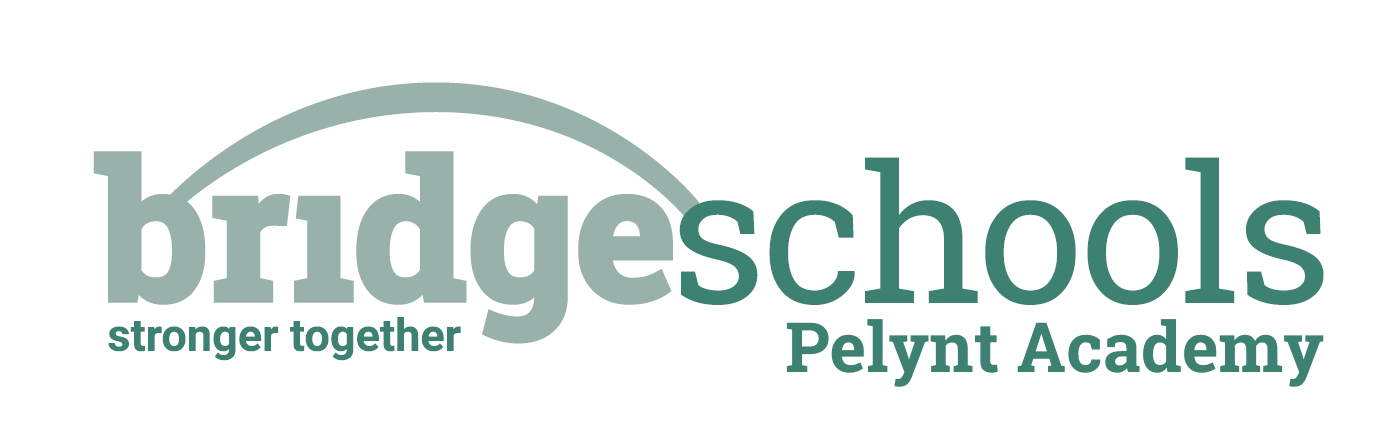 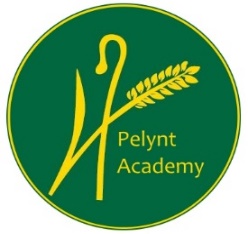                 29th February 2024.Dear Parents/Carers,Just a little reminder.Since returning from half term, we’ve had a few poorly children with a sickness bug. To prevent any further spread to children and staff, it is our policy that if a child has had sickness or diarrhoea, then they must not be in Pre-School for 48 hours from their last episode of sickness or diarrhoea, whatever the cause.  Notifying us of absences:If your child is going to miss a session or is absent due to sickness, then please let us know by calling Pre-School on 01503 220686 or by emailing us at preschool@pelyntprimary.co.uk by 9.15am.Thank you for your understanding on this. 